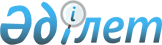 О внесении изменения в постановление акимата Западно-Казахстанской области от 23 августа 2003 года N 179 "Об утверждении Правил назначения и выплаты материальной помощи одному из родителей детей-инвалидов, воспитывающихся и обучающихся на дому"
					
			Утративший силу
			
			
		
					Постановление Западно-Казахстанского областного акимата от 14 декабря 2005 года N 416. Зарегистрировано департаментом юстиции Западно-Казахстанской области 23 декабря 2005 года N 2953. Утратило силу постановлением акимата Западно-Казахстанской области от 18 ноября 2014 года № 305.
      Сноска. Утратило силу постановлением акимата Западно-Казахстанской области от 18.11.2014 № 305
      Руководствуясь Законами Республики Казахстан "О местном государственном управлении в Республике Казахстан", "О нормативных правовых актах", "О социальной защите инвалидов в Республике Казахстан" и в целях приведения в соответствие с действующим законодательством акимат области ПОСТАНОВЛЯЕТ:
      1. Внести в постановление акимата Западно-Казахстанской области от 23 августа 2003 года N 179 "Об утверждении Правил назначения и выплаты материальной помощи одному из родителей детей-инвалидов, воспитывающихся и обучающихся на дому" (регистрационный N 2280, опубликовано в областных газетах "Орал өңірі" и "Приуралье" от 21 сентября 2003 года N 114, 115, с изменениями, внесенными постановлениями акимата Западно-Казахстанской области от 6 января 2004 года N 2, регистрационный N 2410; от 9 марта 2005 года N 87, регистрационный N 2903; опубликованы в областных газетах "Орал өңірі" и "Приуралье" от 29 января 2004 года N 12, от 5 апреля 2005 года N 40) следующее изменение:
      в Правилах назначения и выплаты материальной помощи одному из родителей детей-инвалидов, воспитывающихся и обучающихся на дому утвержденных указанным постановлением:
      в пункте 2 раздела 1 цифру "16" заменить цифрой "18".
      2. Контроль за исполнением настоящего постановления возложить на заместителя акима области Имангалиева А. С.
					© 2012. РГП на ПХВ «Институт законодательства и правовой информации Республики Казахстан» Министерства юстиции Республики Казахстан
				
      Аким области
